                         Project Day 8. 11. 2017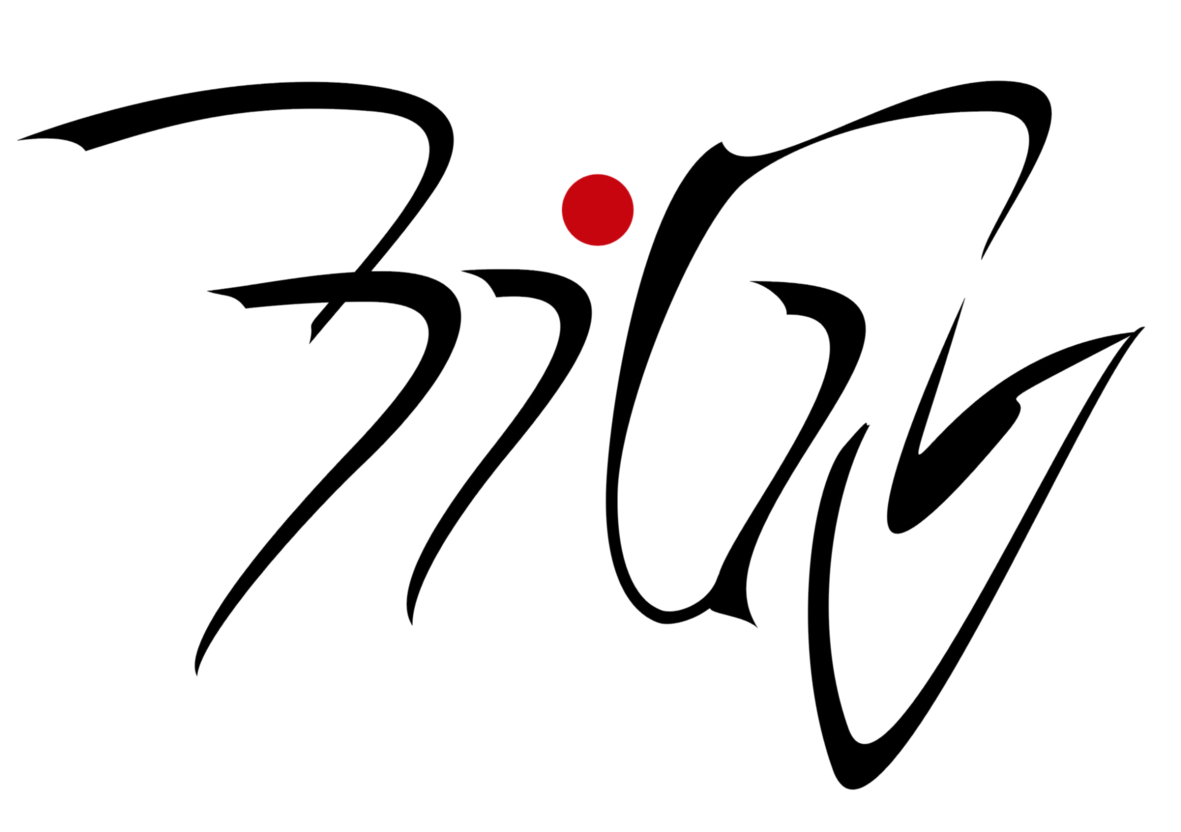 ________________________________________________________________English Class Project Day 2017Title: Cross-cultural ContactWould you like to meet students from different countries studying in HK?Aim: learning more about different countries, giving presentations about our school, HK, CRContents:  helping foreign students with Czech language ( explanation in English…), presentations, communication, games for getting to know each otherOutput:   PowerPoint presentations Target Group: all levels Max students: 20Requirements: a flash drive Meeting point: school at 8.00 Guarantor: Mgr. Vránová